Государственное бюджетное дошкольное образовательное учреждение детский сад №27 компенсирующего вида Московского района Санкт-Петербурга «Надежда»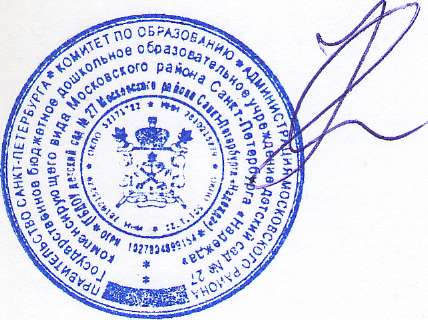 ПРИНЯТОПедагогический советПротокол №1 от «31» августа 2017 г.УТВЕРЖДАЮЗаведующий ГБДОУ д/с №27 «Надежда»__________Н.В. СтоляроваПриказ № 197от «01 » сентября 2017 г.Учебный планна 2017-2018 учебный годСанкт-Петербург2017Учебный план Учебный план – это документ, определяющий состав учебных дисциплин, изучаемых в образовательной организации, их распределение по годам в течение всего срока обучения. Учебный план Государственном бюджетном дошкольном образовательном учреждении детский сад № 27 компенсирующего вида Московского  района Санкт-Петербурга «Надежда» (далее – ДОО) на учебный год является нормативным актом, устанавливающим перечень образовательных областей и объём времени, отводимого на проведение непосредственно образовательной деятельности. Учебный план ДОО разработан в соответствии с: Федеральным законом от 29.12.2012г. № 273-ФЗ «Об образовании в Российской Федерации»; Приказом Министерства образования и науки Российской Федерации от 30.08.2013 № 1014 «Об утверждении порядка организации и осуществления образовательной деятельности по основным общеобразовательным программах- образовательным программам дошкольного образования» ; Санитарно-эпидемиологическими правилами и нормативами СанПиН 2.4.1.3049-13 «Санитарно-эпидемиологические требования к устройству, содержанию и организации режима работы дошкольных образовательных учреждений», от 13.05.2013г.; Приказом Министерства образования и науки Российской Федерации от 17.10.2013 № 1155 «Об утверждении федерального государственного стандарта дошкольного образования». Письмом «Комментарии к ФГОС дошкольного образования» Министерства образования и науки Российской Федерации от 28.02.2014 г. № 08-249 Основной образовательной программой дошкольного образования адаптированной для детей с ОВЗ (глухих, слабослышащих). Учебный год начинается с 1 сентября и заканчивается 31 августа. Детский сад работает в режиме пятидневной рабочей недели, с 24-часовым пребыванием детей. В учреждении функционирует 5 группы компенсирующего вида для детей ограниченными возможностями здоровья, укомплектованные в соответствии с возрастными нормами: Первая младшая группа (1-3 года) Вторая младшая группа ( 3-4 года)Средняя группа (4-5 лет) Старшая группа (5-6 лет) Подготовительная к школе группа (6-7 лет) Учебный план разработан на основе Образовательной программы дошкольного образования, адаптированной для детей с ограниченными возможностями здоровья.Цель программы - создание благоприятных условий для полноценного проживания ребенком дошкольного детства, получения качественного образования, разностороннего развития с учетом возрастных и индивидуальных особенностей и особых образовательных потребностей, формирование предпосылок учебной деятельности, обеспечение необходимой коррекции.  Учебный план, разработан в соответствии с основными принципами дошкольного образования: полноценное проживание ребёнком детства (дошкольный возраст), обогащения (амплификации) детского развития;индивидуализация дошкольного образования (построение образовательной деятельности на основе индивидуальных особенностей каждого ребенка, при котором сам ребенок становится активным в выборе содержания своего образования, становится субъектом образования); содействие и сотрудничество детей и взрослых, признание ребенка полноценным участником (субъектом) образовательных отношений;поддержка инициативы детей в различных видах деятельности;сотрудничество с семьей;приобщение детей к социокультурным нормам, традициям семьи, общества и государства;формирование познавательных интересов и познавательных действий ребенка в различных видах деятельности;возрастная адекватность (соответствия условий, требований, форм, методов и видов деятельности возрасту и особенностям развития);учёт этнокультурной ситуации развития детей.построение образовательного процесса с учетом принципа интеграции образовательных областей;организация проблемного образования (создание ситуаций для решения задачи, поиска ответа на вопрос или разрешение спора, характеризующейся преодолением детьми определённых трудностей);принцип ситуативности (учёт интересов и потребностей детей при осуществлении образовательного процесса, использование педагогами реальной ситуации или   условий осуществления образовательного процесса для   решения задач психолого-педагогической работы);комплексно-тематический принцип построения образовательного процесса;сетевое взаимодействие с различными организациями социализации, образования, охраны здоровья и другими партнерами для обогащения социального и/или культурного опыта детей.Учебный план учитывает: 1) индивидуальные потребности ребенка, связанные с его жизненной ситуацией и состоянием здоровья, определяющие особые условия получения им образования (далее - особые образовательные потребности), индивидуальные потребности отдельных категорий детей, в том числе с ограниченными возможностями здоровья; 2) возможности освоения ребенком Программы на разных этапах ее реализации. Учебный план направлен на реализацию следующих направлений развития и образования детей (образовательных областей): социально-коммуникативное развитие; познавательное развитие; речевое развитие; художественно-эстетическое развитие; физическое развитие. Социально-коммуникативное развитие направлено на усвоение норм и ценностей, принятых в обществе, включая моральные и нравственные ценности; развитие общения и взаимодействия ребенка со взрослыми и сверстниками; становление самостоятельности, целенаправленности и саморегуляции собственных действий; развитие эмоциональной отзывчивости, сопереживания, формирование готовности к совместной деятельности со сверстниками, формирование уважительного отношения и чувства принадлежности к своейсемье и к сообществу детей и взрослых в Организации; формирование позитивных установок к различным видам труда и творчества; формирование основ безопасного поведения в быту, социуме, природе. Познавательное развитие направлено на развитие интересов детей, любознательности и познавательной мотивации; формирование познавательных действий, становление сознания; развитие воображения и творческой активности; формирование первичных представлений о себе, других людях, объектах окружающего мира, о свойствах и отношениях объектов окружающего мира (форме, цвете, размере, материале, звучании, ритме, темпе, количестве, числе, части и целом, пространстве и времени, движении и покое, причинах и следствиях и др.), о малой родине и Отечестве, представлений о социокультурных ценностях нашего народа, об отечественных традициях и праздниках, о планете Земля как общем доме людей, об особенностях ее природы, многообразии стран и народов мира. Речевое развитие включает владение речью как средством общения и культуры; обогащение активного словаря; развитие связной, грамматически правильной диалогической и монологической речи; развитие речевого творчества; развитие звуковой и интонационной культуры речи, фонематического слуха; знакомство с книжной культурой, детской литературой, понимание на слух текстов различных жанров детской литературы; формирование звуковой аналитико-синтетической активности как предпосылки обучения грамоте. Художественно-эстетическое развитие предполагает развитие предпосылок ценностно-смыслового восприятия и понимания произведений искусства (словесного, музыкального, изобразительного), мира природы; становление эстетического отношения к окружающему миру; формирование элементарных представлений о видах искусства; восприятие музыки, художественной литературы, фольклора; стимулирование сопереживания персонажам художественных произведений; реализацию самостоятельной творческой деятельности детей (изобразительной, конструктивно-модельной, музыкальной и др.). Физическое развитие включает приобретение опыта в следующих видах деятельности детей: двигательной, в том числе связанной с выполнением упражнений, направленных на развитие таких физических качеств, как координация и гибкость; способствующих правильному формированию опорно-двигательной системы организма, развитию равновесия, координации движения, крупной и мелкой моторики обеих рук, а также с правильным, не наносящем ущерба организму выполнением основных движений (ходьба, бег, мягкие прыжки, повороты в обе стороны), формирование начальных представлений о некоторых видах спорта, овладение подвижными играми с правилами; становление целенаправленности и саморегуляции в двигательной сфере; становление ценностей здорового образа жизни, овладение его элементарными нормами и правилами (в питании, двигательном режиме, закаливании, при формировании полезных привычек и др.). Конкретное содержание указанных образовательных областей зависит от возрастных и индивидуальных особенностей детей, определяется целями и задачами Программы и может реализовываться в различных видах деятельности: игровая, включая сюжетно-ролевую игру, игру с правилами и другие виды игры, коммуникативная (общение и взаимодействие со взрослыми и сверстниками), познавательно-исследовательская (исследования объектов окружающего мира и экспериментирования с ними), восприятие художественной литературы и фольклора,самообслуживание и элементарный бытовой труд (в помещении и на улице), конструирование из разного материала, включая конструкторы, модули, бумагу, природный и иной материал, изобразительная (рисование, лепка, аппликация), музыкальная (восприятие и понимание смысла музыкальных произведений, пение, музыкально-ритмические движения, игры на детских музыкальных инструментах) и двигательная (овладение основными движениями) формы активности ребенка. Содержание образовательной деятельности обеспечивает развитие детей одновременно в разных областях . В образовательном процессе используется интегрированный подход, который позволяет гибко реализовывать в режиме дня различные виды детской деятельности. Приоритетным направлением работы детского сада является сохранение и укрепление физического и психического здоровья, обеспечение эмоционального благополучия каждого ребенка, осуществление оздоровления и необходимой коррекции развития детей с ограниченными возможностями здоровья. Образовательные программы в ДОУ осваиваются на русском языке, очно, через следующие формы организации деятельности ребенка: совместная деятельность взрослого и ребёнка; самостоятельная деятельность детей Решение образовательных задач через совместную деятельности взрослого и детей – осуществляется как в виде непрерывной непосредственно образовательной деятельности (не сопряженной с одновременным выполнением педагогами функций по присмотру и уходу за детьми) , так и в виде образовательной деятельности, осуществляемой в ходе режимных моментов (решение образовательных задач сопряжено с одновременным выполнением функций по присмотру и уходу за детьми – утренним приемом детей, прогулкой, подготовкой ко сну, организацией питания и др.). Объём образовательной деятельности взрослого и детей , осуществляемый в ходе режимных моментов, и время на самостоятельную деятельность детей ,определены в режиме дня . Количество и продолжительность непосредственно образовательной деятельности устанавливаются в соответствии с санитарно-гигиеническими нормами и требованиями (СанПиН 2.4.1.3049-13): Продолжительность непрерывной непосредственно образовательной деятельности: для детей от 2 до 3 лет –не более 10 минут,для детей от 3 до 4 лет – не более 15 минут, для детей от 4 до 5 лет – не более 20 минут, для детей от 5 до 6 лет – не более 25 минут, для детей от 6 до 7 лет – не более 30 минут. Максимально допустимый объём образовательной нагрузки в первой половине дня: в младшей и средней группах не превышает 30 и 40 минут соответственно, в старшей и подготовительной группах – 45 минут и 1,5 часа соответственно.Образовательная деятельностьсдетьми старшего дошкольного возраста может осуществляться и во второй половине дня после дневного сна.ЕЕ продолжительность должна составлять не более 25-30 минут в день.Перерыв между занятиями 10 минут.Общие требования к режиму дня иорганизации воспитательно-образовательного процесса(СанПин 2.4.1.3049-13)Образовательную деятельность, требующую повышенной познавательной активности и умственного напряжения детей, организуется в первую половину дня.  Непосредственно образовательная деятельностьУчебный план на день Непосредственно образовательная деятельностьУчебный план на неделю Непосредственно образовательная деятельностьУчебный план на учебный годЛетний оздоровительный период начинается с 01 июня и заканчивается 30 июня Основной задачей летней оздоровительной кампании является: охрана и укрепление жизни и здоровья детей; закаливание детского организма; реализация системы мероприятий, направленных на оздоровление и физическое развитие детей, формирование ОБЖ и ЗОЖ; на обеспечение длительности пребывания на свежем воздухе в соответствии с режимом дня на летний период. В летний период совместная деятельность, а также индивидуальная работа воспитателей и специалистов может быть проведена на улице. Младшая группаСредняягруппаСтаршаягруппаПодготовительная группаРежим дняп.11.4. бодрствование   5,5  – 6 часовбодрствование   5,5  – 6 часовбодрствование   5,5  – 6 часовбодрствование   5,5  – 6 часовПрогулкап.11.5./п.11.6. ежедневно 3- 4 часа при температуре воздуха ниже минус 15 °C и скорости ветра более 7 м/с продолжительность прогулки рекомендуется сокращать.прогулки 2 раза в день: в первую половину дня и во вторую половину дня - после дневного сна или перед уходом детей домой.ежедневно 3- 4 часа при температуре воздуха ниже минус 15 °C и скорости ветра более 7 м/с продолжительность прогулки рекомендуется сокращать.прогулки 2 раза в день: в первую половину дня и во вторую половину дня - после дневного сна или перед уходом детей домой.ежедневно 3- 4 часа при температуре воздуха ниже минус 15 °C и скорости ветра более 7 м/с продолжительность прогулки рекомендуется сокращать.прогулки 2 раза в день: в первую половину дня и во вторую половину дня - после дневного сна или перед уходом детей домой.ежедневно 3- 4 часа при температуре воздуха ниже минус 15 °C и скорости ветра более 7 м/с продолжительность прогулки рекомендуется сокращать.прогулки 2 раза в день: в первую половину дня и во вторую половину дня - после дневного сна или перед уходом детей домой.Прием пищип.11.7. прием пищи с интервалом    3-4 часаприем пищи с интервалом    3-4 часаприем пищи с интервалом    3-4 часаприем пищи с интервалом    3-4 часаСонп.11.7. 2 - 2,5 часа отводится на дневной сонперед сном не рекомендуется проведение подвижных эмоциональных игр, закаливающих процедур. во время сна детей присутствие воспитателя (или его помощника) в спальне обязательно.2 - 2,5 часа отводится на дневной сонперед сном не рекомендуется проведение подвижных эмоциональных игр, закаливающих процедур. во время сна детей присутствие воспитателя (или его помощника) в спальне обязательно.2 - 2,5 часа отводится на дневной сонперед сном не рекомендуется проведение подвижных эмоциональных игр, закаливающих процедур. во время сна детей присутствие воспитателя (или его помощника) в спальне обязательно.2 - 2,5 часа отводится на дневной сонперед сном не рекомендуется проведение подвижных эмоциональных игр, закаливающих процедур. во время сна детей присутствие воспитателя (или его помощника) в спальне обязательно.Самостоятельная деятельность детейп.11.8. самостоятельная деятельность (игры, подготовка к образовательной деятельности, личная гигиена)    -  не менее 3 - 4 часов в деньсамостоятельная деятельность (игры, подготовка к образовательной деятельности, личная гигиена)    -  не менее 3 - 4 часов в деньсамостоятельная деятельность (игры, подготовка к образовательной деятельности, личная гигиена)    -  не менее 3 - 4 часов в деньсамостоятельная деятельность (игры, подготовка к образовательной деятельности, личная гигиена)    -  не менее 3 - 4 часов в деньОбразовательная деятельность в 1 половине дняп.11.11. в середине времени, отведенного на образовательную деятельность, проводят физкультурные минутки;перерывы между периодами образовательной деятельности - не менее 10 минут.в середине времени, отведенного на образовательную деятельность, проводят физкультурные минутки;перерывы между периодами образовательной деятельности - не менее 10 минут.в середине времени, отведенного на образовательную деятельность, проводят физкультурные минутки;перерывы между периодами образовательной деятельности - не менее 10 минут.в середине времени, отведенного на образовательную деятельность, проводят физкультурные минутки;перерывы между периодами образовательной деятельности - не менее 10 минут.Образовательная деятельность во 2-й половине дняп.11.12. с детьми старшего дошкольного возраста после дневного сна продолжительность должна составлять не более 25 - 30 минут в день;в середине времени, отведенного на образовательную деятельность, проводят физкультурные минуткис детьми старшего дошкольного возраста после дневного сна продолжительность должна составлять не более 25 - 30 минут в день;в середине времени, отведенного на образовательную деятельность, проводят физкультурные минуткис детьми старшего дошкольного возраста после дневного сна продолжительность должна составлять не более 25 - 30 минут в день;в середине времени, отведенного на образовательную деятельность, проводят физкультурные минуткис детьми старшего дошкольного возраста после дневного сна продолжительность должна составлять не более 25 - 30 минут в день;в середине времени, отведенного на образовательную деятельность, проводят физкультурные минуткиГруппаДлительностьнепосредственно образовательной деятельностиКоличествонепосредственно образовательной деятельности в деньМаксимальнаянедельнаянагрузкаВремя проведенияГруппа раннего возрастане более 10 минут2 (20 мин.)10 (100 мин)в первой половине дняМладшая группа(3-4 года)не более15 мин 2 ( 30 мин)10 (150 мин)в первой половине дняСредняя группа(4-5 лет)не более20 мин 2 ( 40 мин)10 (200 мин)в первой половине дняСтаршая группа(5-6 лет)не более25 мин 2 (45 мин)10 (225 мин)в первой  половине дня(можно во 2 половине)Подготовительная группа (6-7 лет)не более30 мин 3 ( 90 мин)15 (450 мин)в первой половине дня (можно во 2 половине) №Образовательные области                                 Количество в неделю                                 Количество в неделю                                 Количество в неделю                                 Количество в неделю                                 Количество в неделю №Образовательные областиГруппа раннего возраста2младшая группасредняя группастаршая группаПодготовительная  гр.1ОО «Познавательное развитие» Формирование целостной картины мира, расширение кругозора, познавательно-исследовательская деятельность.1 раз в неделю1 раз в неделю1 раз в неделю1 раз в неделю2 раз в неделю2ОО «Речевое развитие»2 раз в неделю2 раза в неделю2 раз в неделю2 раза в неделю3 раза в неделю3Коррекционая работаРазвитие слухового восприятия и обучение произношению1 раз в неделю1 раз в неделю1 раз в неделю2 раза2 раза в неделю4ОО «Познавательное развитие»Формирование элементарных математических  представлений1 раз в неделю1 раз в неделю1 раз в неделю2 раза в неделю2 раза в неделю5ОО «Художественно-эстетическое развитие»   Рисование/лепка/аппликация1 раз в неделю1 раз в неделю1 раз в неделю1 раза в неделю1 раз в неделю6ОО «Физическое развитие»2 раза в неделю2 раза в неделю2раза в неделю3 раза в неделю3 раза в неделю7ОО «Художественно-эстетическое развитие» Музыкальное развитие2 разав неделю2 раза в неделю2 раза в неделю2 раза в неделю2 раза в неделюИТОГО  в неделю:ИТОГО  в неделю:1010101315по СанПиНам (в неделю) по СанПиНам (в неделю) 1010101315 №Образовательные области                                 Количество в неделю                                 Количество в неделю                                 Количество в неделю                                 Количество в неделю                                 Количество в неделю №Образовательные областиРаннего возраста2младшаясредняя старшая Подготовител. гр.1.ОО «Познавательное развитие» Формирование целостной картины мира, расширение кругозора, познавательно-исследовательская деятельность.1/381/381 /381 /382/762.ОО «Речевое развитие»2/762/762/762/763 /1143.Коррекционая работаРазвитие слухового восприятия и обучение произношению1/381/381/382/762/764.ОО «Познавательное развитие»Формирование элементарных математических  представлений1/381/381/382/762/765.ОО «Художественно-эстетическое развитие» Рисование/лепка/аппликация1/381/381/381/381/386.ОО «Физическое развитие»2/762/762/763 /1143 /1147.ОО «Художественно-эстетическое развитие» Музыкальное развитие2/762/762/762/762/76ИТОГО  в неделю:ИТОГО  в неделю:10/38010/38010/38013/49415/570